PLEASE RETURN THIS FORM TO: romanbaths_bookings@bathnes.gov.uk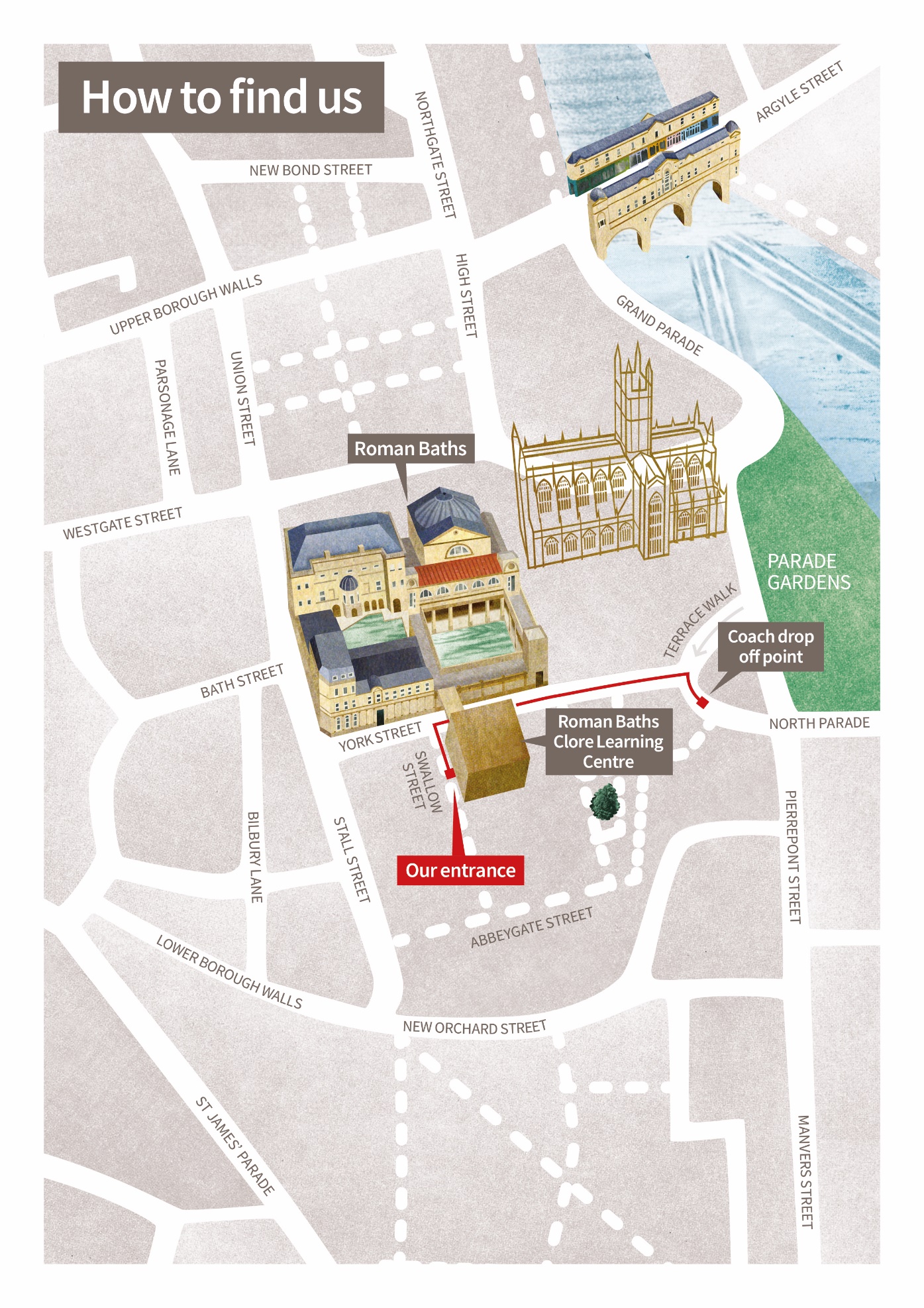 School/college nameAddressTelephone(s)LEAEmail(s)Main contactbooking namePayment contact email Payment Options, please indicate which payment option you would prefer; (1) to be made by card in advance of the visit – 01225 477785 (refunds will be provided)(2) by card on the day by telephone – 01225 477785 (3) invoice after visit, please complete New Debtors Form and return to us along with completed booking form.  Payment Options, please indicate which payment option you would prefer; (1) to be made by card in advance of the visit – 01225 477785 (refunds will be provided)(2) by card on the day by telephone – 01225 477785 (3) invoice after visit, please complete New Debtors Form and return to us along with completed booking form.  Payment Options, please indicate which payment option you would prefer; (1) to be made by card in advance of the visit – 01225 477785 (refunds will be provided)(2) by card on the day by telephone – 01225 477785 (3) invoice after visit, please complete New Debtors Form and return to us along with completed booking form.  Payment Options, please indicate which payment option you would prefer; (1) to be made by card in advance of the visit – 01225 477785 (refunds will be provided)(2) by card on the day by telephone – 01225 477785 (3) invoice after visit, please complete New Debtors Form and return to us along with completed booking form.  Number of studentsAgeSchool yearTotal number of adultsFirst AiderLunchroom requiredYes/NoYes/NoPlease advise us of any specific requirements – special needs, first language, wheelchair user etc.  Please note: For any child requiring 1:1 carer, the child would be charged standard entry and the carer is FOCPlease advise us of any specific requirements – special needs, first language, wheelchair user etc.  Please note: For any child requiring 1:1 carer, the child would be charged standard entry and the carer is FOCPlease advise us of any specific requirements – special needs, first language, wheelchair user etc.  Please note: For any child requiring 1:1 carer, the child would be charged standard entry and the carer is FOCPlease advise us of any specific requirements – special needs, first language, wheelchair user etc.  Please note: For any child requiring 1:1 carer, the child would be charged standard entry and the carer is FOCPlease advise us of any specific requirements – special needs, first language, wheelchair user etc.  Please note: For any child requiring 1:1 carer, the child would be charged standard entry and the carer is FOCPlease advise us of any specific requirements – special needs, first language, wheelchair user etc.  Please note: For any child requiring 1:1 carer, the child would be charged standard entry and the carer is FOCTEACHING SESSION DETAILS (max 35 people including teachers) Please ensure you have at least 2 adults in each teaching session to keep the children on task and to manage the group effectively.  Teaching Sessions held in Roman Baths Clore Learning Centre, entrance Swallow StreetKey StagesFor session info see: romanbaths.co.uk/schools to selectEYFS Preschool/Reception age 3-5Brilliant Bladud – Bladud’s pigs and Roman artifactsKS1/KS2 (90 mins) age 7-11              Unearthing Aquae Sulis – Life in a Roman Town KS3 (60 mins) age 11-14                      Interpreting Aquae Sulis – Evidence of Roman Daily LifeKS3/4 (60 mins) age 11-16Understanding Aquae Sulis – Bathing & Belief in a Roman TownKS4 (60 mins) age 11-162,000 years of medicine – Romans to the present day KS4/5 (60 mins) age 16 plus                   Bathing & BeautyKS4/5 age 16 plus                   Branding the Roman BathsInternational Students (60 mins)Getting a Job in a MuseumFirst choice of dateTeaching session time(s)Arrival timeSecond choice of dateTeaching session time(s)Departure time